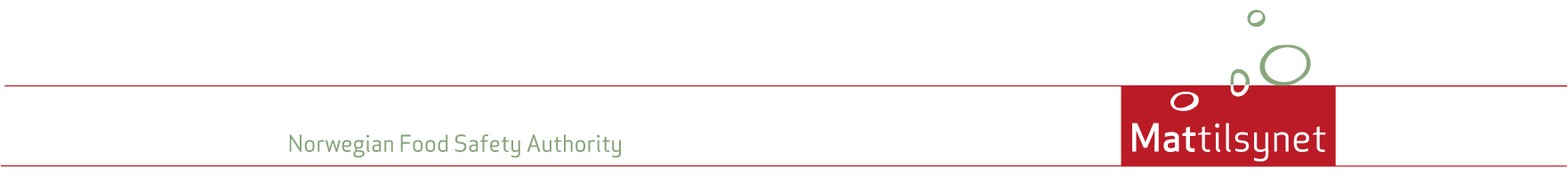 Requirements on data and format for 
Zonal Authorisation and Re-Authorisation of plant protection products in Norway“Completeness check”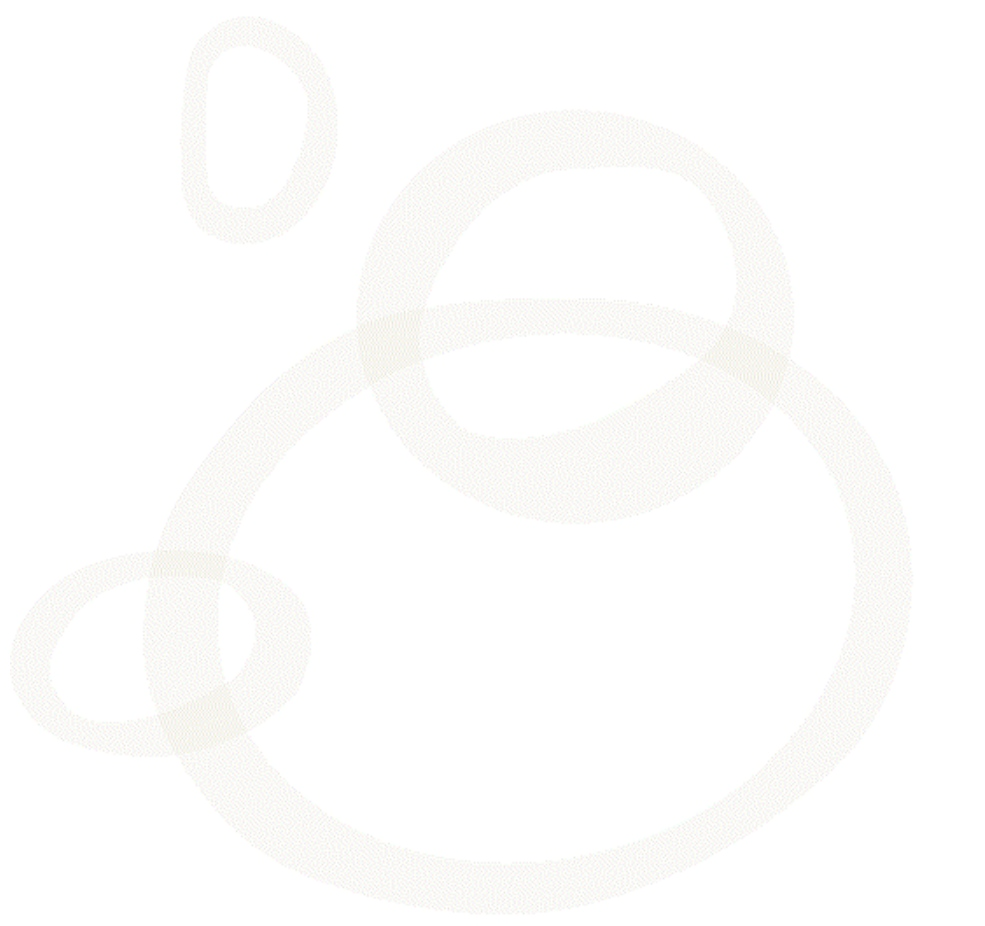 ContentsGeneral requirements	2Draft registration report	4Part B National - North	4Part C – Confidential data	4Part B – Section 0  Product background, regulatory context and GAP information	5Part B – Section 1,2,4  Identity of the plant protection product, Physical and chemical properties and 
Further information on the plant protection product	5Part B – Section 3 Efficacy Data and Information	7Part B – Section 5 Analytical methods	8Part B – Section 6 Mammalian Toxicology	9Part B – Section 7 Metabolism and Residues	11Part B – Section 8 Fate and behaviour in the environment	12Part B – Section 9 Ecotoxicology	14How the document worksThe applicant fills out the brown section of the tables and the zRMS answers in the red section of the tables. If the applicant experience that there is a data gap in the submitted documentation the applicant can highlight this with an “X” in the data gap section, if not this section is reserved the zRMS on the purpose for completeness check. Other missing data requirements that are justified can be explained with a “justification”.Table: Example of how to use the completeness check scheme.General requirements The application must meet the following criteria:Preferably to be submitted in Caddy.xmlUsing a maximum of 100 letters in the file directory (including the file name)Contain a cover letter including application form and description of number of CDs and a brief description of the content of each CD.Contain 3 copies of each CDMust be submitted on CD (not USB-stick e.g.)The applicant must make sure that all national requirements are covered in the dossier and shall include this in the completeness check.Draft registration reportPart B National - NorthPart C – Confidential dataPart B – Section 0 
Product background, regulatory context and GAP informationPart B – Section 1, 2, 4 
Identity of the plant protection product, Physical and chemical properties and Further information on the plant protection productPart B – Section 3
Efficacy Data and Information Part B – Section 5
Analytical methods Part B – Section 6
Mammalian Toxicology Part B – Section 7
Metabolism and Residues Part B – Section 8
Fate and behaviour in the environment Part B – Section 9
Ecotoxicology ApplicantApplicantMSMSData pointInformation, test or study (Example)ProvidedJustificationData gapOKCommentx.x.1Data requirement 1YYx.x.2Data requirement 2N/NANot requiredXNAccording to 284/2013 this is a data requirement.ApplicantMSMSDescription of the documentProvidedData gapOKCommentApplication form in English and/or in the language in the relevant MSY/N/NAY/NCovering letter, or printed first page of the applicationY/N/NAY/NList of intended usesY/N/NAY/NNorwegian GAP Y/N/NAY/NZonal core GAP, if relevant	Y/N/NAY/NComplete zonal GAP (indicating relevance for which Member State)                       Y/N/NAY/NProposal as to which Member State to act as zRMSY/N/NAY/NCopy of conclusion of the Member State assessing equivalence, where relevantY/N/NAY/NJustifications of steps taken to avoid animal testing and duplication of such testingY/N/NAY/NReasons for necessity for submission of tests and study reportsY/N/NAY/NData for the identification of the plant protection product, including its composition and and declaration on co-formulantsY/N/NAY/NData for the identification of the active substance(s), safener or synergistY/N/NAY/NLetter of AccessY/N/NAY/NFor Annex II -data Y/N/NAY/NFor Annex III –dataY/N/NAY/NRegistration certificateY/N/NAY/NApplicantY/N/NAY/NPermanent representativeY/N/NAY/NLetter of authorisation Y/N/NAY/NTemporary representativeY/N/NAY/NPermanent representativeY/N/NAY/NDraft LabelsY/N/NAY/NMaster label in EnglishY/N/NAY/NNO labelY/N/NAY/NDK label Y/N/NAY/NSE labelY/N/NAY/NFI labelY/N/NAY/NEE label (three Baltic states language label)Y/N/NAY/NLT label (three Baltic states language label)Y/N/NAY/NLV label (three Baltic states language label)Y/N/NAY/NDocument K-III – individual test and study reports in accordance with the requirements specified in Annex IIIY/N/NAY/NA list of references to new AnnexII data if applicableY/N/NAY/NDraft Registration ReportY/N/NAY/NComparative Assessment report 
(if A.S. is candidate for substitution)Y/N/NAY/NApplicantMSMSDescription of the documentProvidedData gapOKCommentVersion of the Northern Zonal Guidance followed in the evaluationVersionPart A - Risk managementY/N/NAY/NPart B core - NorthY/N/NAY/N0. Product Background, Regulatory Context and GAP informationY/N/NAY/N1, 2, 4.  Identity, Physical and chemical properties, further informationY/N/NAY/N3.  Efficacy data and informationY/N/NAY/N5.  Analytical methodsY/N/NAY/N6. Mammalian toxicology Y/N/NAY/N7. Metabolism and residues Y/N/NAY/N8. Environmental fate Y/N/NAY/N9.  EcotoxicologyY/N/NAY/N10. Assessment of the relevance of metabolites in ground waterY/N/NAY/NApplicantMSMSDescription of the documentDescription of the documentProvidedData gapOKCommentMember StateMSPart A - Risk managementPart A - Risk managementY/N/NAY/NPart B core - NorthPart B core - NorthY/N/NAY/N0. Product Background, Regulatory Context and GAP information0. Product Background, Regulatory Context and GAP informationY/N/NAY/N1, 2, 4.  Identity, Physical and chemical properties, further information1, 2, 4.  Identity, Physical and chemical properties, further informationY/N/NAY/N3.  Efficacy data and information3.  Efficacy data and informationY/N/NAY/N5.  Analytical methods5.  Analytical methodsY/N/NAY/N6. Mammalian toxicology 6. Mammalian toxicology Y/N/NAY/N7. Metabolism and residues 7. Metabolism and residues Y/N/NAY/N8. Environmental fate 8. Environmental fate Y/N/NAY/N9.  Ecotoxicology9.  EcotoxicologyY/N/NAY/N10. Assessment of the relevance of metabolites in ground water10. Assessment of the relevance of metabolites in ground waterY/N/NAY/NApplicantMSMSData pointDescription of the documentProvidedData gapOKCommentComment1.1Producer of the plant protection product and of the active substancesY/N/NAY/N1.1.1Producer(s) of the preparationY/N/NAY/N1.1.2Producer(s) of the active substance(s)Y/N/NAY/N1.1.3Statement of purity (and detailed information on impurities) of the active substance(s)Y/N/NAY/N1.2Detailed quantitative and qualitative information on the composition of the preparationY/N/NAY/N1.2.1Composition of the plant protection productY/N/NAY/N1.2.2Information on co-formulantsY/N/NAY/N1.2.3Description of formulation processY/N/NAY/N1.2.4Description of the analytical methods for the determination of relevant formulantsY/N/NAY/N1.3Data on the formulantsY/N/NAY/N1.3.1Material safety data sheetsY/N/NAY/N1.3.2Available toxicological data for each formulantY/N/NAY/N2Statement of the regulatory status of formulantsY/N/NAY/NApp. 1List of studies considered in support of the evaluationY/N/NAY/NConfidential data and information, to include:Y/N/NAY/NSafety data sheets prepared in accordance with newest guidance (Regulation (EC) 1906/2006, 1272/2008, and 2015/830).Y/N/NAY/NFile containing confidential data and informationY/N/NAY/NApplicantApplicantMSMS Data pointInformation, test or study (according to OECD Dossier Guidance Document, Appendix 6, Part 1)ProvidedJustificationData gapOKComment0.1IntroductionY/N/NAY/N0.1.1Reason for applicationY/N/NAY/N0.1.2Details of zRMS(s) and concerned MSY/N/NAY/N0.1.3Regulatory history of the active(s)Y/N/NAY/N0.1.3.1Active substance 1Y/N/NAY/N0.1.3.2Active substance 2Y/N/NAY/N0.1.3.3Active substance 3Y/N/NAY/N0.1.4Regulatory history of the product (if relevant)Y/N/NAY/N0.2zRMS conclusionY/N/NAY/NApp. 1All intended uses Y/N/NAY/NApplicantApplicantMSMSData pointInformation, test or study (according to OECD Dossier Guidance Document, Appendix 6, Part 1)ProvidedJustificationData gapOKCommentIdentity of the plant protection productIdentity of the plant protection productIdentity of the plant protection productIdentity of the plant protection productIdentity of the plant protection productIdentity of the plant protection productIdentity of the plant protection product1.1.Applicant (name, address, contact, telephone and telefax numbers)Y/N/NAY/N1.2.Producer of the preparation and of the active substance Y/N/NAY/N1.2.1.Producer(s) of the preparation(name, address, contact, telephone and telefax numbers)Y/N/NAY/N1.2.2.Producer(s) of the active substance(s) (name, address, contact, telephone and telefax numbers)Y/N/NAY/N1.2.3.Statement of purity (and detailed information on impurities) of the active substance(s)Y/N/NAY/N1.2.3.1Active substance 1Y/N/NAY/N1.2.3.2Active substance 2Y/N/NAY/N1.2.3.3Active substance 3Y/N/NAY/N1.3.Trade name and producer’s code number(s), for the preparation Y/N/NAY/N1.4.Detailed quantitative and qualitative information on the composition of the preparationY/N/NAY/N1.4.1.Composition of the plant protection product Contents of :Y/N/NAY/N1.4.1.- Active substance(s)Y/N/NAY/N1.4.1.- Safener and synergistsY/N/NAY/N1.4.1.- Relevant impuritiesY/N/NAY/N1.4.2.Information on the active substance(s)Y/N/NAY/N1.4.2- ISO common name proposed or accepted for active substances, and synonymsY/N/NAY/N1.4.3.Information on safeners, synergists and co-formulantsY/N/NAY/N1.4.3.- ISO common name proposed or accepted for formulants, and synonymsY/N/NAY/N1.5Type and code of the plant protection productY/N/NAY/N1.6Function (herbicide, insecticide etc.)Y/N/NAY/NPhysical, chemical and technical properties of the plant protection productPhysical, chemical and technical properties of the plant protection productPhysical, chemical and technical properties of the plant protection productPhysical, chemical and technical properties of the plant protection productPhysical, chemical and technical properties of the plant protection productPhysical, chemical and technical properties of the plant protection productPhysical, chemical and technical properties of the plant protection product2.1Description of the physical state of the preparation (formulation) and its colour and odourY/N/NAY/N2.2.1Explosive properties of the preparationY/N/NAY/N2.2.2Oxidizing properties of the preparationY/N/NAY/N2.3.1The flash point of the preparationY/N/NAY/N2.3.2The flammability of the preparationY/N/NAY/N2.3.3The self-heating of the preparationY/N/NAY/N2.4.1Acidity or alkalinity and pH valueY/N/NAY/N2.4.2pH of a 1 % aqueous dilution, emulsion or dispersionY/N/NAY/N2.5.1Viscosity of the preparationY/N/NAY/N2.5.2Surface tension of the preparationY/N/NAY/N2.6.1Relative density of the preparationY/N/NAY/N2.6.2Bulk or tap density of the preparationY/N/NAY/N2.7.1Stability after storage for 14 days at 54 °CY/N/NAY/N2.7.2Stability after storage for other periods and/or temperatures Y/N/NAY/N2.7.3Minimum content after heat stability testingY/N/NAY/N2.7.4Effect of low temperature on stabilityY/N/NAY/N2.7.5Shelf life following storage at ambient temperatureY/N/NAY/N2.7.6Shelf life in monthsY/N/NAY/N2.8.1WettabilityY/N/NAY/N2.8.2Persistent of foamingY/N/NAY/N2.8.3.1SuspensibilityY/N/NAY/N2.8.3.2Spontaneity of dispersionY/N/NAY/N2.8.3.3Dispersion stabilityY/N/NAY/N2.8.4Degree of dissolution and dilution stabilityY/N/NAY/N2.8.5.1.1Particle size distribution/nominal size range of granulesY/N/NAY/N2.8.5.1.2Wet sieve testY/N/NAY/N2.8.5.2.1Dust contentY/N/NAY/N2.8.5.2.2Particle size of dustY/N/NAY/N2.8.5.3AttritionY/N/NAY/N2.8.5.4Hardness and integrityY/N/NAY/N2.8.6.1EmulsifiabilityY/N/NAY/N2.8.6.2Emulsion stabilityY/N/NAY/N2.8.6.3Re-emulsifiabilityY/N/NAY/N2.8.7.1FlowabilityY/N/NAY/N2.8.7.2Pourability (including rinsed residue)Y/N/NAY/N2.8.7.3Dustability following accelerated storageY/N/NAY/N2.9.1Physical compatibility of tank mixesY/N/NAY/N2.9.2Chemical compatibility of tank mixesY/N/NAY/N2.10.1Adhesion to seedsY/N/NAY/N2.10.2Distribution to seedsY/N/NAY/N2.11Other/special studiesY/N/NAY/NFurther information on the plant protection productFurther information on the plant protection productFurther information on the plant protection productFurther information on the plant protection productFurther information on the plant protection productFurther information on the plant protection productFurther information on the plant protection product4.1Packaging and compatibility with the preparationY/N/NAY/N4.1- Description and specification of the packaging and materials used in packaging, size, capacity, size of openings, types of closure and sealsY/N/NAY/NApp. 1List of data considered in support of the evaluationY/N/NAY/NApp. 2Additional data on the physical, chemical and technical properties of the active substanceY/N/NAY/NA 2.1Active substance 1Y/N/NAY/NA 2.2Active substance 2Y/N/NAY/NA 2.3Active substance 3Y/N/NAY/NApplicantApplicantMSMSData pointInformation, test or study (according to OECD Dossier Guidance Document, Appendix 6, Part 7)ProvidedJustificationData gapOKComment3.1Summary and conclusions of zRMS 
on section 3: Efficacy3.2Efficacy dataY/N/NAY/N3.2.1.Preliminary testsY/N/NAY/N3.2.2Minimum effective dose testsY/N/NAY/N3.2.3Efficacy testsY/N/NAY/N3.3Information on the occurrence or possible occurrence of the development of resistanceY/N/NAY/N3.4Adverse effects on treated cropsY/N/NAY/N3.4.1Phytotoxicity to host cropY/N/NAY/N3.4.2Effects on the yield of treated plants and plant productsY/N/NAY/N3.4.3Effects on the quality of plants and plant productsY/N/NAY/N3.4.4Effects on the transformation processesY/N/NAY/N3.4.5Impact on treated plants or plant products to be used for propagationY/N/NAY/N3.5Observations on other undesirable or unintended side-effectsY/N/NAY/N3.5.1Impact on succeeding cropsY/N/NAY/N3.5.2Impact on other plants including adjacent cropsY/N/NAY/N3.5.3Effects on beneficial and other non-target organismsY/N/NAY/N3.6Other/special studiesY/N/NAY/N3.7List of test facilities including the corresponding certificatesY/N/NAY/NApp. 1List of data considered in support of the evaluationY/N/NAY/NApplicantApplicantMSMSData pointInformation, test or study (according to OECD Dossier Guidance Document, Appendix 6, Part 2)ProvidedJustificationData gapOKComment5.1Conclusion and summary of assessmentY/N/NAY/N5.2Methods used for the generation of pre-authorization data5.2.1Analysis of the plant protection product5.2.1.1Determination of active substance and/or variant in the plant protection productY/N/NAY/N5.2.1.2Description of analytical methods for the determination of relevant impuritiesY/N/NAY/N5.2.1.3Description of analytical methods for the determination of formulantsY/N/NAY/N5.2.1.4Applicability of existing CIPAC methodsY/N/NAY/N5.2.2Methods for the determination of residuesY/N/NAY/N5.3Methods for post-authorization control and monitoring purposes5.3.1Analysis of the plant protection productY/N/NAY/N5.3.2Description of analytical methods for the determination of residues of 
active substance 15.3.2.1Overview of residue definitions and levels for which compliance is requiredY/N/NAY/N5.3.2.2Description of analytical methods for the determination of residues in plant matricesY/N/NAY/N5.3.2.3Description of analytical methods for the determination of residues in animal matricesY/N/NAY/N5.3.2.4Description of methods for the analysis of soilY/N/NAY/N5.3.2.5Description of methods for the analysis of waterY/N/NAY/N5.3.2.6Description of methods for the analysis of airY/N/NAY/N5.3.2.7Description of methods for the analysis of body fluids and tissuesY/N/NAY/N5.3.2.8Other studies/ informationY/N/NAY/N5.3.3Description of analytical methods for the determination of residues of 
active substance 2Y/N/NAY/NInclude 5.3.3.1-7 as for active substance 15.3.4Description of analytical methods for the determination of residues of 
active substance 3Y/N/NAY/NInclude 5.3.4.1-7 as for active substance 1App. 1List of data considered in support of the evaluationY/N/NAY/NApp. 2Detailed evaluation of submitted analytical methodsY/N/NAY/NA 2.1Analytical methods for the active substance 1Y/N/NAY/NA 2.1.1Methods used for the generation of pre-authorization dataY/N/NAY/NAnalytical methods as described in data point 5.3.2.x for active substance 1Y/N/NAY/NA 2.1.2Methods for post-authorization control and monitoring purposesY/N/NAY/NA 2.1.2.1Analytical methods for the determination of residues in plant matricesY/N/NAY/NA 2.1.2.2Analytical methods for the determination of residues in animal matricesY/N/NAY/NA 2.1.2.3Analytical methods for the analysis of soilY/N/NAY/NA 2.1.2.4Analytical methods for the analysis of waterY/N/NAY/NA 2.1.2.5Analytical methods for the analysis of airY/N/NAY/NA 2.1.2.6Analytical methods for the analysis of body fluids and tissuesY/N/NAY/NA 2.2Analytical methods for the active substance 2Y/N/NAY/NInclude A 2.2.1-2 as for active substance 1Y/N/NAY/NA 2.3Analytical methods for the active substance 3Y/N/NAY/NInclude A 2.3.1-2 as for active substance 1Y/N/NAY/NApplicantApplicantMSMSData pointInformation, test or study (according to OECD Dossier Guidance Document, Appendix 6, Part 3)ProvidedJustificationData gapOKComment6.2Toxicological Information on Active Substance(s) Y/N/NAY/N6.3Toxicological Evaluation of Plant Protection ProductY/N/NAY/N6.4Toxicological Evaluation of Groundwater MetabolitesY/N/NAY/N6.4.1Metabolite 1Y/N/NAY/N6.4.2Metabolite 2Y/N/NAY/N6.5Dermal AbsorptionY/N/NAY/N6.5.1Justification for proposed values - active substance 1Y/N/NAY/N6.5.2Justification for proposed values - active substance 2Y/N/NAY/N6.6Exposure Assessment of Plant Protection ProductY/N/NAY/N6.6.1Selection of critical use(s) and justificationY/N/NAY/N6.6.2Operator exposureY/N/NAY/N6.6.2.1Estimation of operator exposureY/N/NAY/N6.6.3Measurement of operator exposureY/N/NAY/N6.6.4Worker exposureY/N/NAY/N6.6.4.1Estimation of worker exposureY/N/NAY/N6.6.4.2Refinement of generic DFR valueY/N/NAY/N6.6.4.3Measurement of worker exposureY/N/NAY/N6.6.5Bystander and resident exposureY/N/NAY/N6.6.5.1Estimation of bystander and resident exposureY/N/NAY/N6.6.5.2Measurement of bystander and/or resident exposureY/N/NAY/N6.6.6Combined exposureY/N/NAY/N6.6.6.1Exposure Assessment of active substance 1 and active substance 2 in Product name/Product codeY/N/NAY/NApp. 1List of data considered in support of the evaluationY/N/NAY/NApp. 2Detailed evaluation of the studies relied upon Y/N/NAY/NA 2.1Statement on bridging possibilitiesY/N/NAY/NA 2.2Acute oral toxicityY/N/NAY/NA 2.3Acute percutaneous (dermal) toxicityY/N/NAY/NA 2.3.1Study 1Y/N/NAY/NA 2.4Acute inhalation toxicityY/N/NAY/NA 2.4.1Study 1Y/N/NAY/NA 2.5Skin irritationY/N/NAY/NA 2.5.1Study 1Y/N/NAY/NA 2.6Eye irritationY/N/NAY/NA 2.6.1Study 1Y/N/NAY/NA 2.7Skin sensitizationY/N/NAY/NA 2.7.1Study 1Y/N/NAY/NA 2.8Supplementary studies for combinations of plant protection productsY/N/NAY/NA 2.9Data on co-formulantsY/N/NAY/NA 2.9.1Material safety data sheet for each co-formulantY/N/NAY/NA 2.9.2Available toxicological data for each co-formulant Y/N/NAY/NA 2.10Studies on dermal absorptionY/N/NAY/NA 2.11Other/Special StudiesY/N/NAY/NApp. 3Exposure calculationsY/N/NAY/NA 3.1Operator exposure calculationsY/N/NAY/NA 3.1.1Calculations for active substance 1Y/N/NAY/NA 3.1.2Calculations for active substance 2Y/N/NAY/NA 3.1.3Calculations for active substance 3Y/N/NAY/NA 3.2Worker exposure calculationsY/N/NAY/NA 3.2.1Calculations for active substance 1Y/N/NAY/NA 3.2.2Calculations for active substance 2Y/N/NAY/NA 3.2.3Calculations for active substance 3Y/N/NAY/NA 3.3Bystander and resident exposure calculationsY/N/NAY/NA 3.3.1Calculations for active substance 1Y/N/NAY/NA 3.3.2Calculations for active substance 2Y/N/NAY/NA 3.3.3Calculations for active substance 3Y/N/NAY/NA 3.4Combined exposure calculations for 
active substance 1, active substance 2and active substance 3Y/N/NAY/NApp. 4Detailed evaluation of exposure and/or DFR studies relied upon Y/N/NAY/NApplicantApplicantMSMSData pointInformation, test or study (according to OECD Dossier Guidance Document, Appendix 6, Part 4)ProvidedJustificationData gapOKComment7.1.1Critical GAP(s) and overall conclusionY/N/NAY/N7.1.2Summary of the evaluationY/N/NAY/N7.1.2.1Summary for active substance 1Y/N/NAY/N7.1.2.2Summary for active substance 2Y/N/NAY/N7.1.2.3Summary for active substance 3Y/N/NAY/N7.1.2.3Summary for product codeY/N/NAY/N7.2Active substance 1Y/N/NAY/N7.2.1Stability of residuesY/N/NAY/N7.2.1.1Stability of residues during storage of samplesY/N/NAY/N7.2.1.2Stability of residues in sample extractsY/N/NAY/N7.2.2Nature of residues in plants, livestocks and processed commoditiesY/N/NAY/N7.2.2.1Nature of residues in primary cropsY/N/NAY/N7.2.2.2Nature of residues in rotational crops Y/N/NAY/N7.2.2.3Nature of residues in processed commoditiesY/N/NAY/N7.2.2.4Conclusion on the nature of residues in commodities of plant originY/N/NAY/N7.2.2.5Nature of residues in livestockY/N/NAY/N7.2.2.6Conclusion on the nature of residues in commodities of animal originY/N/NAY/N7.2.3Magnitude of residues in plantsY/N/NAY/N7.2.3.1Summary of European data and new data suporting the intended usesY/N/NAY/N7.2.3.2Conclusion on the magnitude of residues in plantsY/N/NAY/N7.2.4Magnitude of residues in livestockY/N/NAY/N7.2.4.1Dietry burden calculationY/N/NAY/N7.2.4.2Livestocke feeding studiesY/N/NAY/N7.2.5Magnitude of residues in processed commidities (Industrial Processing and/or Household Preparation)Y/N/NAY/N7.2.5.1Available data for all crops under considerationY/N/NAY/N7.2.5.2Conclusion on processing studiesY/N/NAY/N7.2.6Magnitude of residues in representative succeeding crops Y/N/NAY/N7.2.6.1Field rotational cro studiesY/N/NAY/N7.2.7Other/ special studiesY/N/NAY/N7.2.8Estimation of exposure through diet and other measnY/N/NAY/N7.2.8.1Input values for the consumer risk assessmentY/N/NAY/N7.2.8.2Conclusion on the consumer risk assessmentY/N/NAY/N7.3Active substance 2Y/N/NAY/N7.4Active substance 3Y/N/NAY/N7.5Combined exposure and risk assessmentY/N/NAY/N7.5.1Acute consumer risk assessment from combined exposureY/N/NAY/N7.5.2Chronic consumer risk assessment from combined exposureY/N/NAY/N7.6ReferencesY/N/NAY/NApp. 1Lists of data considered in support of the evaluationY/N/NAY/NApp. 2Detailed evaluation of the additional studies relied uponY/N/NAY/NA 2.1Active substance 1Y/N/NAY/NA 2.1.1Stability of residuesY/N/NAY/NA 2.1.2Nature of residues in plants, livestock and processed commoditiesY/N/NAY/NA 2.1.3Magnitude of residues in plantsY/N/NAY/NA 2.1.4Magnitude of residues in livestockY/N/NAY/NA 2.1.5Magnitude of residues in processed commidities (Industrial Processing and/or Household Preparation)Y/N/NAY/NA 2.1.6Magnitude of residues in representative succeeding cropsY/N/NAY/NA 2.1.7Other/special studiesY/N/NAY/NA 2.2Active substance 2Y/N/NAY/NA 2.3Active substance 3Y/N/NAY/NApp. 3Pesticide Residue Intake Model (PRIMo)Y/N/NAY/NA 3.1TMDI calculationsY/N/NAY/NA 3.2IEDI calculationsY/N/NAY/NA 3.3IESTI calculations – Raw commoditiesY/N/NAY/NA 3.4IESTI calculations – Processed commoditiesY/N/NAY/NApp. 4Additional information provided by the applicantY/N/NAY/NY/N/NAY/NApplicantApplicantMSMSData pointInformation, test or study (according to OECD Dossier Guidance Document, Appendix 6, Part 5)ProvidedJustificationData gapOKComment8.1Critical GAP and overall conclusionsY/N/NAY/N8.2Metabolites considered in the assessmentY/N/NAY/N8.3Rate of degradation in soilY/N/NAY/N8.3.1Aerobic degradtion in soilY/N/NAY/N8.3.1.1Active substance 1 and its metabolitesY/N/NAY/N8.3.1.2Active substance 2 and its metabolitesY/N/NAY/N8.3.1.3Active substance 3 and its metabolitesY/N/NAY/N8.3.2Anaerobic degradtion in soilY/N/NAY/N8.4Field studiesY/N/NAY/N8.4.1Soil dissipation testing on a range of representative soilsY/N/NAY/N8.4.1.1Active substance 1 and its metabolitesY/N/NAY/N8.4.1.2Active substance 2 and its metabolitesY/N/NAY/N8.4.1.3Active substance 3 and its metabolitesY/N/NAY/N8.4.2Soil accumuation testingY/N/NAY/N8.5Mobility in soilY/N/NAY/N8.5.1Active substance 1 and its metabolitesY/N/NAY/N8.5.2Active substance 2 and its metabolitesY/N/NAY/N8.5.3Active substance 3 and its metabolitesY/N/NAY/N8.5.3Column leachingY/N/NAY/N8.5.4Lysimeter studiesY/N/NAY/N8.5.5Field leaching studiesY/N/NAY/N8.6Degradation in the water/sediment systemsY/N/NAY/N8.6.1Active substance 1 and its metabolitesY/N/NAY/N8.6.2Active substance 2 and its metabolitesY/N/NAY/N8.6.3Active substance 3 and its metabolitesY/N/NAY/N8.7Predicted Environmental Concentrations in soil (PECsoil)Y/N/NAY/N8.7.1Justification for new endpointsY/N/NAY/N8.7.2Active substance(s) and relevant metabolite(s)Y/N/NAY/N8.7.2.1Active substance 1 and its metabolitesY/N/NAY/N8.7.2.2Active substance 2 and its metabolitesY/N/NAY/N8.7.2.3Active substance 3 and its metabolitesY/N/NAY/N8.7.2.4PECsoil of formulationY/N/NAY/N8.8Predicted Environmental Concentrations in groundwater (PECgw)Y/N/NAY/N8.8.1Justification for new endpointsY/N/NAY/N8.8.2Active substance(s) and relevant metabolite(s)Y/N/NAY/N8.8.2.1Active substance 1 and its metabolitesY/N/NAY/N8.8.2.2Active substance 2 and its metabolitesY/N/NAY/N8.8.2.3Active substance 3 and its metabolitesY/N/NAY/N8.9Predicted Environmental Concentrations in surface water (PECsw)Y/N/NAY/N8.9.1Justification for new endpointsY/N/NAY/N8.9.2Active substance(s), relevant metabolite(s) abd the formuatinY/N/NAY/N8.9.2.1Active substance 1 and its metabolitesY/N/NAY/N8.9.2.2Active substance 2 and its metabolitesY/N/NAY/N8.9.2.3Active substance 3 and its metabolitesY/N/NAY/N8.9.2.4PECsw/PECsed of formulationY/N/NAY/N8.10Fate and behaviour in airY/N/NAY/NApp. 1List of data considered in support of the evaluationY/N/NAY/NApp. 2Detailed evaluation of the new Annex II studiesY/N/NAY/NA 2.1Study 1Y/N/NAY/NApp. 3Additional information provided by the applicant (e.g. detailed modelling data)Y/N/NAY/NApplicantApplicantMSMSData pointInformation, test or study (according to OECD Dossier Guidance Document, Appendix 6, Part 6)ProvidedJustifi-cationData gapOKComment9.1Critical GAP and overall conclusionsY/N/NAY/N9.1.1Overall conclusionsY/N/NAY/N9.1.1.1Effetcs on birds, Effects on terrestrial vertebrates othe rthan birds, Effects on other terrestrial vertebrate wildlife (reptiles and amphibians)Y/N/NAY/N9.1.1.2Effects on aqautic organismsY/N/NAY/N9.1.1.3Effects on beesY/N/NAY/N9.1.1.4Effetcs on athropods other than beesY/N/NAY/N9.1.1.5Effects on non-target soil meso- and macrofauna, Effects on soil microbial activityY/N/NAY/N9.1.1.6Effects on non-target terrestrial plantsY/N/NAY/N9.1.1.7Effetcs ob other terrestrial organisms (flora and fauna)Y/N/NAY/N9.1.2Grouping of intended uses for risk assessmentY/N/NAY/N9.1.3Consideration of metabolitesY/N/NAY/N9.2Effects on birdsY/N/NAY/N9.2.1Toxicity dataY/N/NAY/N9.2.1.1Justification for new endpointsY/N/NAY/N9.2.2Risk assessment for spray applicatinsY/N/NAY/N9.2.2.1First-tier assessment (screening/generic focal species)Y/N/NAY/N9.2.2.2Higher tier risk assessmentY/N/NAY/N9.2.2.3Drinkning water exposureY/N/NAY/N9.2.2.4Efffects of secondary poisoningY/N/NAY/N9.2.2.5Biomagnification in terrestrial food chainsY/N/NAY/N9.2.3Risk asssessment for baits, pellets, granules, prills or treated seedY/N/NAY/N9.2.4Overall conclusionsY/N/NAY/N9.3Effects on terrestrial vertebrates other than birdsY/N/NAY/N9.3.1Toxicity dataY/N/NAY/N9.3.1.1Justification for new endpointsY/N/NAY/N9.3.2Risk assessment for spray applicatinsY/N/NAY/N9.3.2.1First-tier assessment (screening/generic focal species)Y/N/NAY/N9.3.2.2Higher tier risk assessmentY/N/NAY/N9.3.2.3Drinkning water exposureY/N/NAY/N9.3.2.4Efffects of secondary poisoningY/N/NAY/N9.3.2.5Biomagnification in terrestrial food chainsY/N/NAY/N9.3.3Risk asssessment for baits, pellets, granules, prills or treated seedY/N/NAY/N9.3.4Overall conclusionsY/N/NAY/N9.4Effects on other terrestrial vertebrate wildlife (reptiles and amphibians)Y/N/NAY/N9.5Effects on aquatic organismsY/N/NAY/N9.5.1Toxicity dataY/N/NAY/N9.5.1.1Justification for new endpointsY/N/NAY/N9.5.2Risk assessmentY/N/NAY/N9.5.3Overall conclusionsY/N/NAY/N9.6Effects on beesY/N/NAY/N9.6.1Toxicity dataY/N/NAY/N9.6.1.1Justification for new endpointsY/N/NAY/N9.6.2Risk assessmentY/N/NAY/N9.6.2.1Hazard quotients for beesY/N/NAY/N9.6.2.2Higher-tier risk assessment for bees (tunnel test, field studies)Y/N/NAY/N9.6.3Effects on bumble beesY/N/NAY/N9.6.4Effecst on solitary beesY/N/NAY/N9.6.5Overall conclusionsY/N/NAY/N9.7Effects on arthropods other than beesY/N/NAY/N9.7.1Toxicity dataY/N/NAY/N9.7.1.1Justification for new endpointsY/N/NAY/N9.7.2Risk assessmentY/N/NAY/N9.7.2.1Risk assessment for in-field exposureY/N/NAY/N9.7.2.2Risk assessment for off-field exposureY/N/NAY/N9.7.2.3Additional higer-tier risk assessmentY/N/NAY/N9.7.2.4Risk mitigation measuresY/N/NAY/N9.7.3Overall conclusionsY/N/NAY/N9.8Effects on non-target soil meso- and macrofaunaY/N/NAY/N9.8.1Toxicity dataY/N/NAY/N9.8.1.1Justification for new endpointsY/N/NAY/N9.8.2Risk assessmentY/N/NAY/N9.8.2.1First-tier risk assessmentY/N/NAY/N9.8.2.2Higher-tier risk assessmentY/N/NAY/N9.8.3Overall conclusionsY/N/NAY/N9.9Effects on soil microbial activityY/N/NAY/N9.9.1Toxicity dataY/N/NAY/N9.9.1.1Justification for new endpointsY/N/NAY/N9.9.2Risk assessmentY/N/NAY/N9.9.3Overall conclusionsY/N/NAY/N9.10Effects on non-target terrestrial plantsY/N/NAY/N9.10.1Toxicity dataY/N/NAY/N9.10.1.1Justification for new endpointsY/N/NAY/N9.10.2Risk assessmentY/N/NAY/N9.10.2.1Tier-1 risk assessment (based on screening data)Y/N/NAY/N9.10.2.Tier-2 risk assessment (based on dose-response data)Y/N/NAY/N9.10.2.3Higher-tier risk assessmentY/N/NAY/N9.10.2.4Risk mitigatin measuresY/N/NAY/N9.10.3Overall conclusionsY/N/NAY/N9.11Effects on other terrestrial organisms (flora and fauna)Y/N/NAY/N9.12Monitoring dataY/N/NAY/N9.13Classification and labellingY/N/NAY/NApp. 1List of data considered in support of the evaluationY/N/NAY/NApp. 2Detailed evaluation of the new studiesY/N/NAY/NA 2.1Effects on birds and other terrestrial vertebratesY/N/NAY/NA 2.1.1Effects on birdsY/N/NAY/NA 2.1.2Effects on terrestrial vertebrates other than birdsY/N/NAY/NA 2.1.3Effects on other terrestrial vertebrate wildlife (reptiles and amphbians)Y/N/NAY/NA 2.2Effects on aquatic speciesY/N/NAY/NA 2.2.1Acute toxiticy to fish, aquatic invertebrates, or effects on aqauatic algae and macrophytesY/N/NAY/NA 2.2.2Additional long-term and chronic toxicity studies on fish, aqautic invertebrates and sediment dwelling organismsY/N/NAY/NA 2.2.3Further testing on aquatic speciesY/N/NAY/NA 2.3Effects on arthropodsY/N/NAY/NA 2.3.1Effects on beesY/N/NAY/NA 2.4Effects on non-target soil meso- and macrofaunaY/N/NAY/NA 2.4.1EarthwormsY/N/NAY/NA 2.4.2Effects on non-target soil meso- and macrofauna (other than earthworms)Y/N/NAY/NA 2.5Effecst on soil nitrogen transformationY/N/NAY/NA 2.6Effects on terrestrial non-target higher plantsY/N/NAY/NA 2.6.1Sumamry of screening dataY/N/NAY/NA 2.6.2Testing on non-target plantsY/N/NAY/NA 2.6.3Extended laboratory studies on non-target plantsY/N/NAY/NA 2.7Effects on other terrestrial organisms (flora and fauna)Y/N/NAY/NA 2.8Monitoring dataY/N/NAY/N